ORGANIZACIÓN DE LOS RECURSOSNoción de límite de una función real (I)Palabras claveLímite, Límite de función, Límites laterales, Límite por la derecha, Límite por la izquierda, Función, Dominio, Recorrido, Números reales, Variable independiente, Variable dependiente.PRESENTACIÓNRecursos disponibles: 
Objetivo de Aprendizaje N°2Argumentar acerca de la existencia de límites de funciones en el infinito y en un punto para determinar convergencia y continuidad en contextos matemáticos, de las ciencias y de la vida diaria, en forma manuscrita y utilizando herramientas tecnológicas digitales.Planificación PlanificaciónSoftwareGuión de uso del software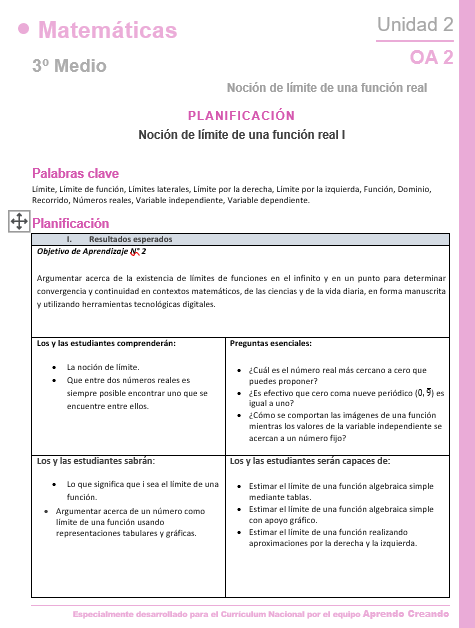 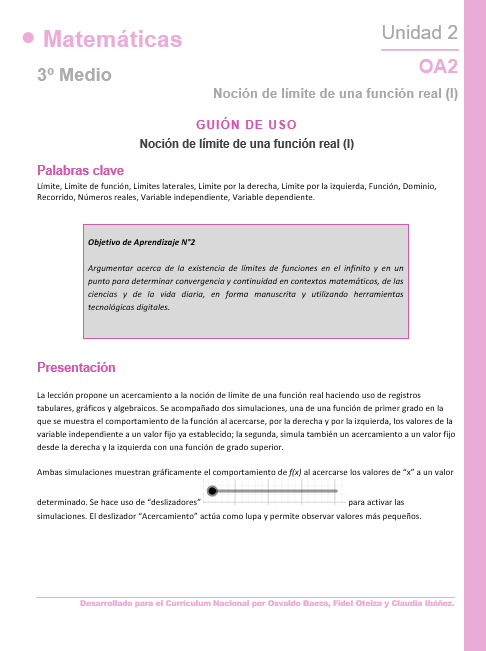 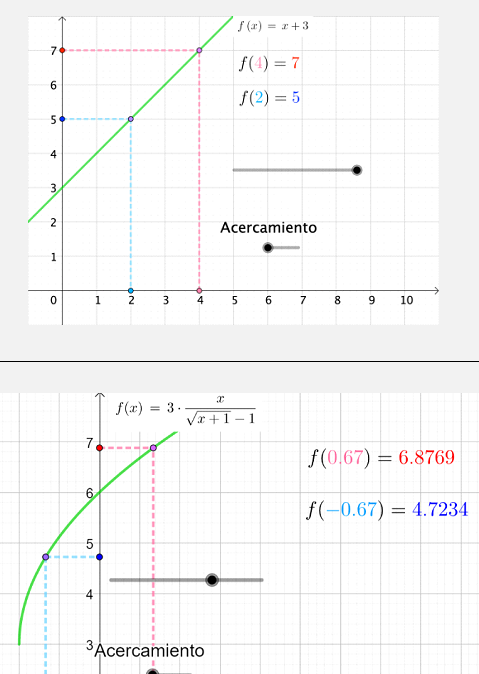 